Teaching & Learning: November Monthly Meeting 
11.27.12 from 10:30am-3:45pm
Dean Ave. Conference Room (1917 Dean Ave.)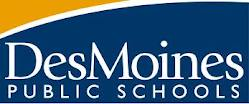 
Math Agenda:Literacy Agenda: 1:00-3:45pmWelcome & Outcomes for our Work Today (1:00-1:05pm)
Update on our Progress K-2 Literacy PLCs (1:05-1:15pm)Cross-School Collaboration: (1:15-1:25pm)Identify 1 thing you have in common that is working in your building.Identify 1 common question about something your staff is struggling to implement.
Deepening our Implementation of and the Journeys MaterialsText Complexity & Small Group Guided Reading What Research Says about Text Complexity (© 2012) (1:25-1:50pm)Understanding the Journeys Small Group Tab (1:50-2:00pm)Collaborative Group Work (2:00-2:15pm)Break (2:15-2:30pm)Think Central (2:30-3:10pm)Guided Practice Collaborative Group Work Cause Data Collection – Analyzing our Current Reality and Determining Next Steps (3:10-3:30pm)
Wrap Up & Next Steps (3:30-3:45pm)Looking Ahead to 2013… Stages 2 & 3Survey Monkey (Completed Onsite)